案例六　今天是沙鈴表演會 ＊《綿綿狗的一天：今天是沙鈴表演會》的故事雖然簡單，但圖畫精美，也運用了大量的擬聲詞，既具備語文科的學習元素，同時又可以配合音樂科的學習。學校的中文科及音樂科嘗試把擬聲詞學習與敲擊樂器的音色結合，除了提升學生的學習興趣外，也讓學生感受文字的聲韻和律動美。教師還安排學生自選一種敲擊樂器，配上擬聲詞，創作四拍子的節奏句，最後請學生即場演奏，為課堂學習畫上愉快的休止符。學　科：中文科、音樂科級　別：小二主　題：今天是沙鈴表演會課　時：6教節學習重點：中文科學習和運用閱讀策略：觀察圖畫、推測圖意認識及運用擬聲詞，模擬動物或事物的聲音培養認真做事及互助互勵的精神音樂科認識及演奏四拍子的節奏句辨別敲擊樂器的音色、力度的變化，並運用簡單音樂術語來描述其特色創作四拍子的節奏句，利用敲擊樂器準確地演奏自創作品培養學生持之以恆的堅毅精神閲讀資源：《綿綿狗的一天：今天是沙鈴表演會》（樋勝朋巳/文．圖，陳珊珊/譯），2015。今天是沙鈴表演會活動工作紙（一）	你們選了甚麼樂器？請在下面的方格畫出來。你們選的樂器會發出甚麼聲音？請在下面的方格寫出來。（二）	試貼上節奏型，創作四拍子的四小節節奏句，並寫上形容樂器聲音的擬聲詞，以及利用擬聲詞字型的大小，以表示力度的變化。我們作品的名稱是：　　　　　　　　　　　　　。挑戰題除了、、這些節奏型外，試運用你所認識的節奏型續寫兩小節的節奏句，並配上適當的擬聲詞，以及利用擬聲詞字型的大小，表示力度的變化。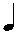 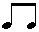 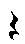 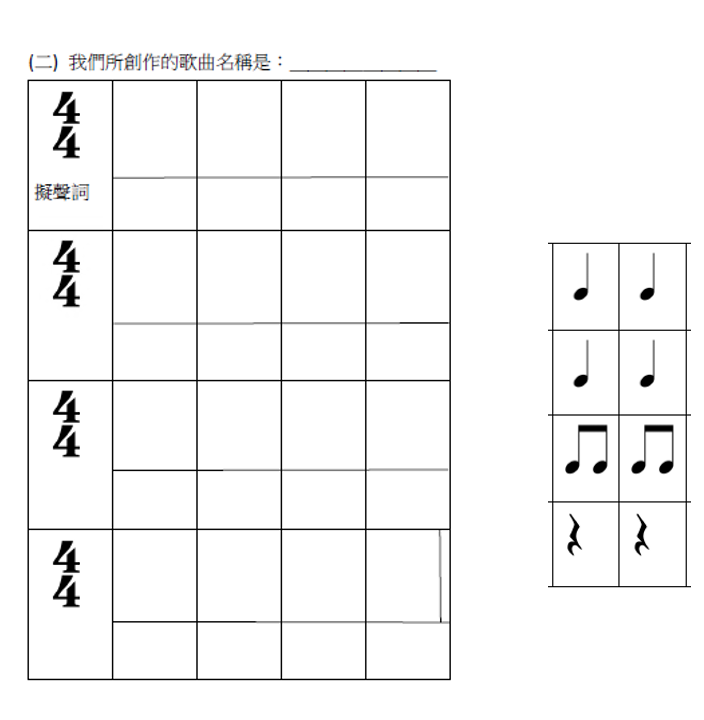 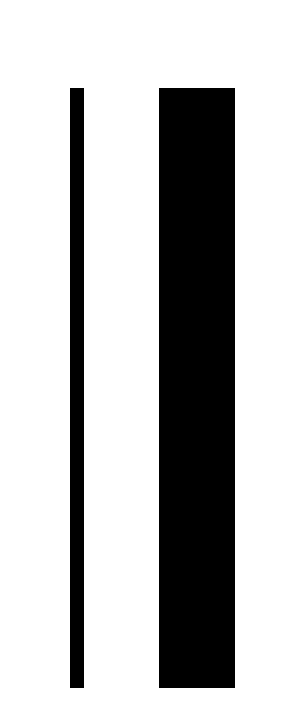 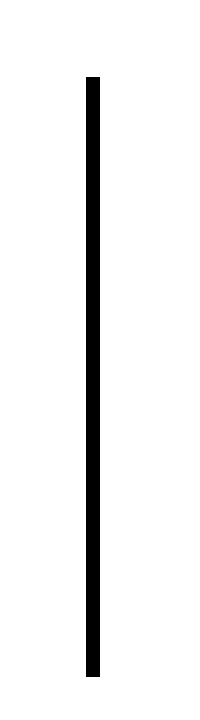 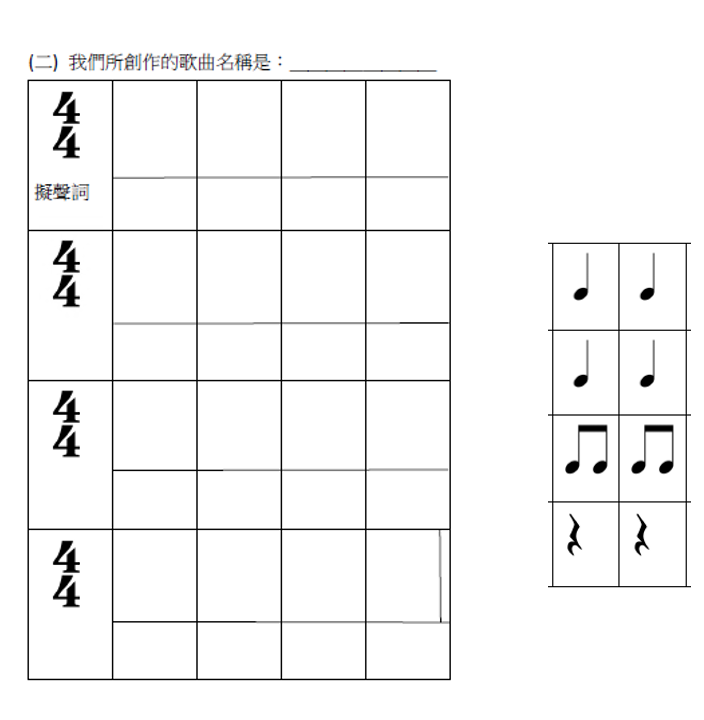 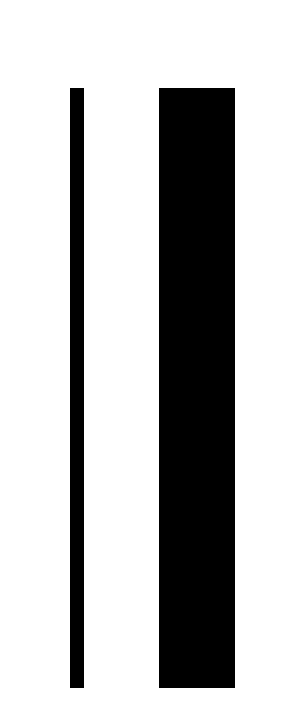 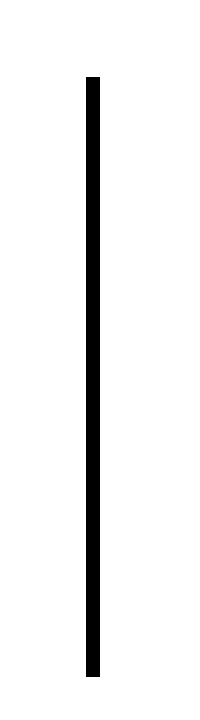 擬聲詞　＿＿＿＿＿＿＿＿＿＿＿＿＿＿＿＿＿＿＿＿＿＿＿一個知識點，兩個學科的無縫合作跨課程閱讀的主題可以有很多變化。此教學設計正好示範一個知識點如何連繫不同學科的學習。教師選取一本包含多學科元素的圖畫書《綿綿狗的一天：今天是沙鈴表演會》，把一個語文知識點——擬聲詞，連繫中文科和音樂科的學習。翻閱圖畫書，學生首先認識沙鈴這種敲擊樂器，接着知道「沙（恰），嗚」是擬聲詞，用以模擬揮動沙鈴發出的聲音，然後通過練習認識擬聲詞的分類，再運用先前所學的擬聲詞來描述其他敲擊樂器的聲音效果。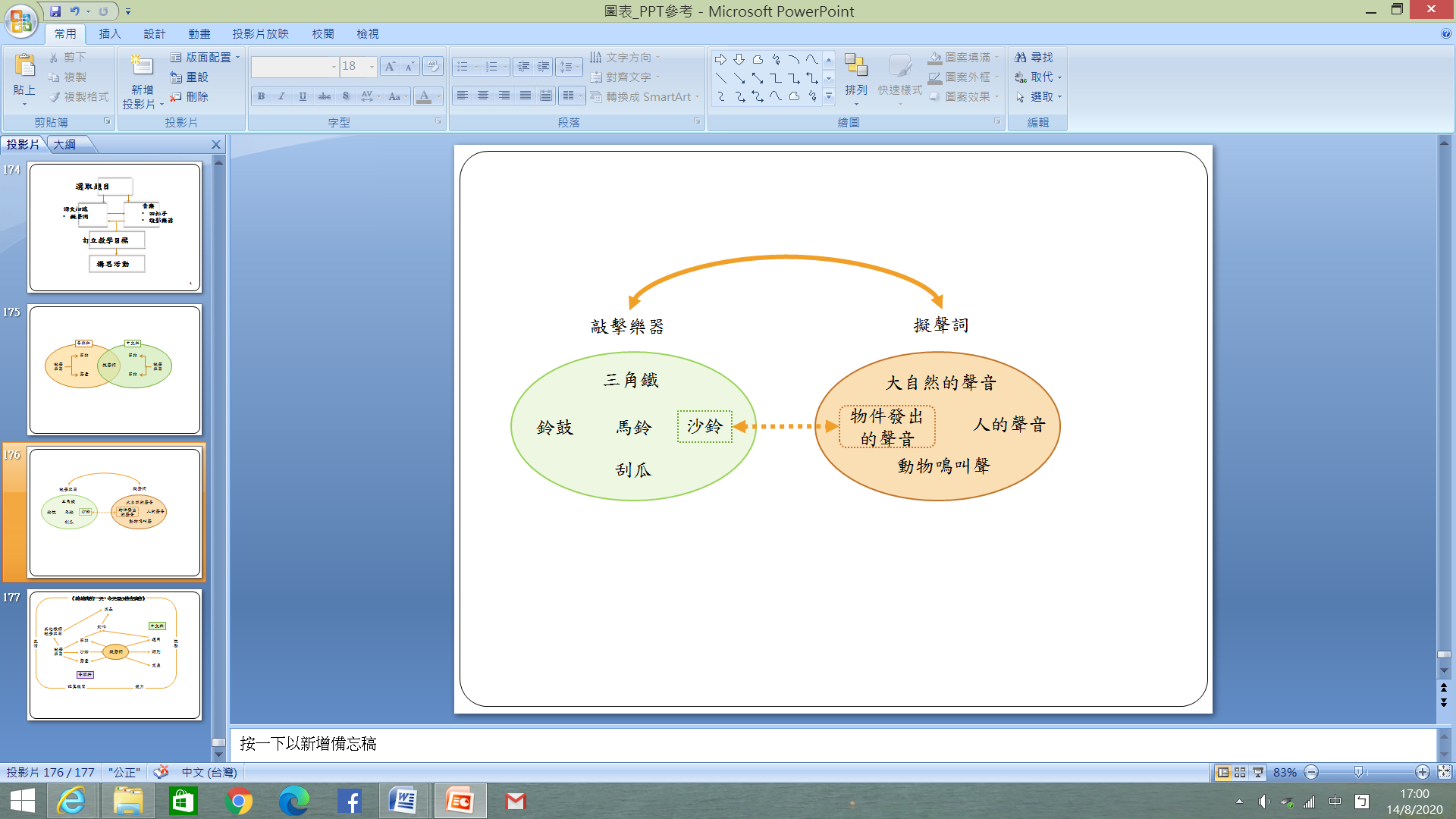 學生的學習全程由一位兼教兩科的教師教授，過程中沒有明顯的學科界線，卻又包含豐富的中文科和音樂科學習元素。要達至無縫銜接，關鍵在於教師選取的閱讀材料和學習主題。一個知識點，多樣化的學習教師因勢利導介紹其他種類的敲擊樂器，除了加深學生對擬聲詞的認識和運用，還為稍後的創作活動做準備。此外，學生通過閱讀文字的排列方式，自行發現主角的演奏蘊含了不同的節奏，也有聲量的大小，有助他們分組創作及演奏自己的作品。教學設計的焦點活動是學生創作「四拍子的四小節節奏句，並寫上形容樂器的擬聲詞，以及利用擬聲詞字型的大小，表示力度的變化」。這個活動既結合學生的音樂知識和語文知識，又讓學生發揮創意。創作後，教師安排學生分組表演，促進同學之間的交流、增加課堂的互動性，也提高學習的趣味，更重要是讓學生體會圖畫書故事主角的心情。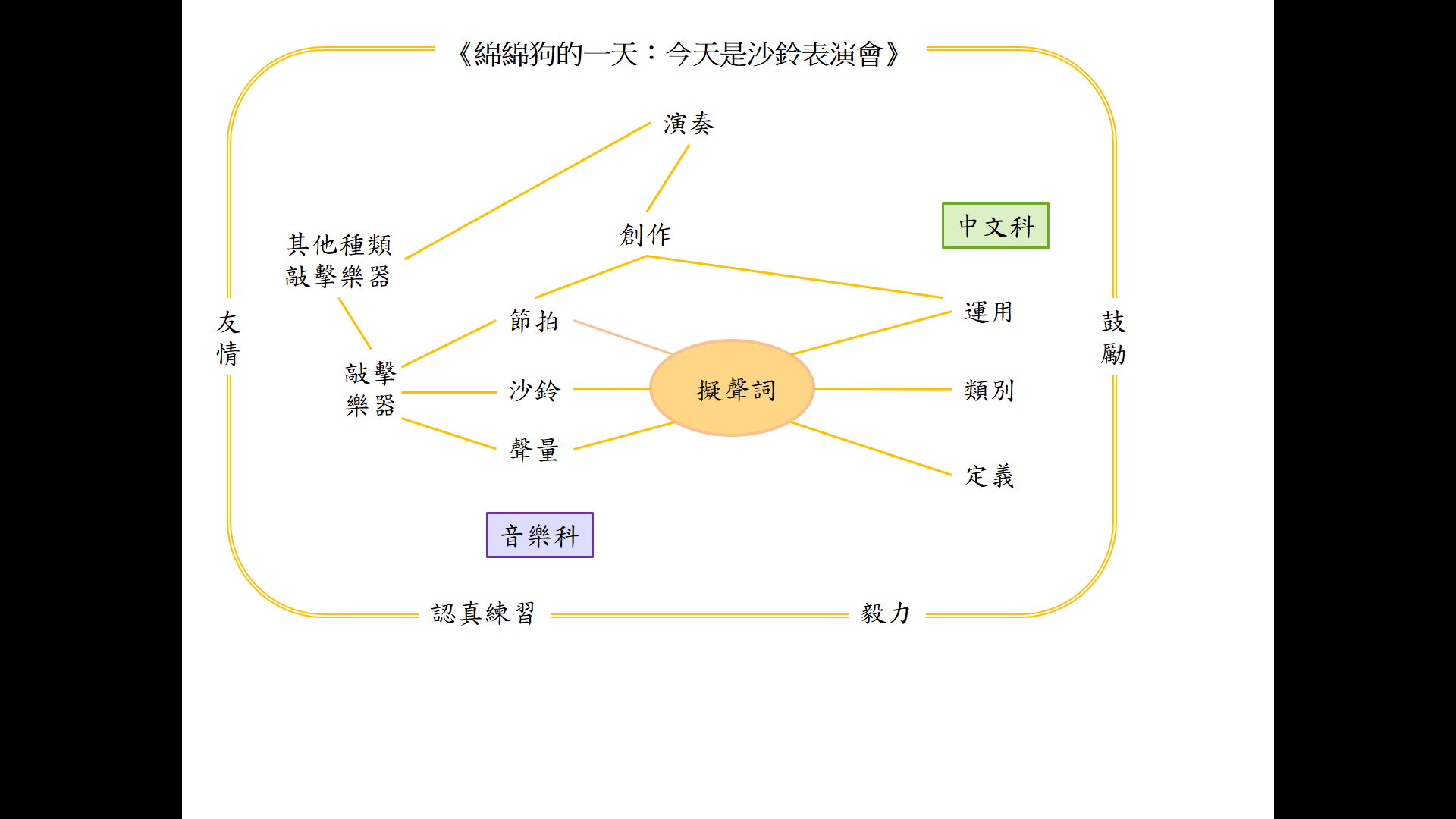 從課堂實錄和課業樣本所見，教師善用圖畫書的內容，引導學生從閱讀中發現知識，為學生提供了一段愉快的語文和音樂的學習歷程。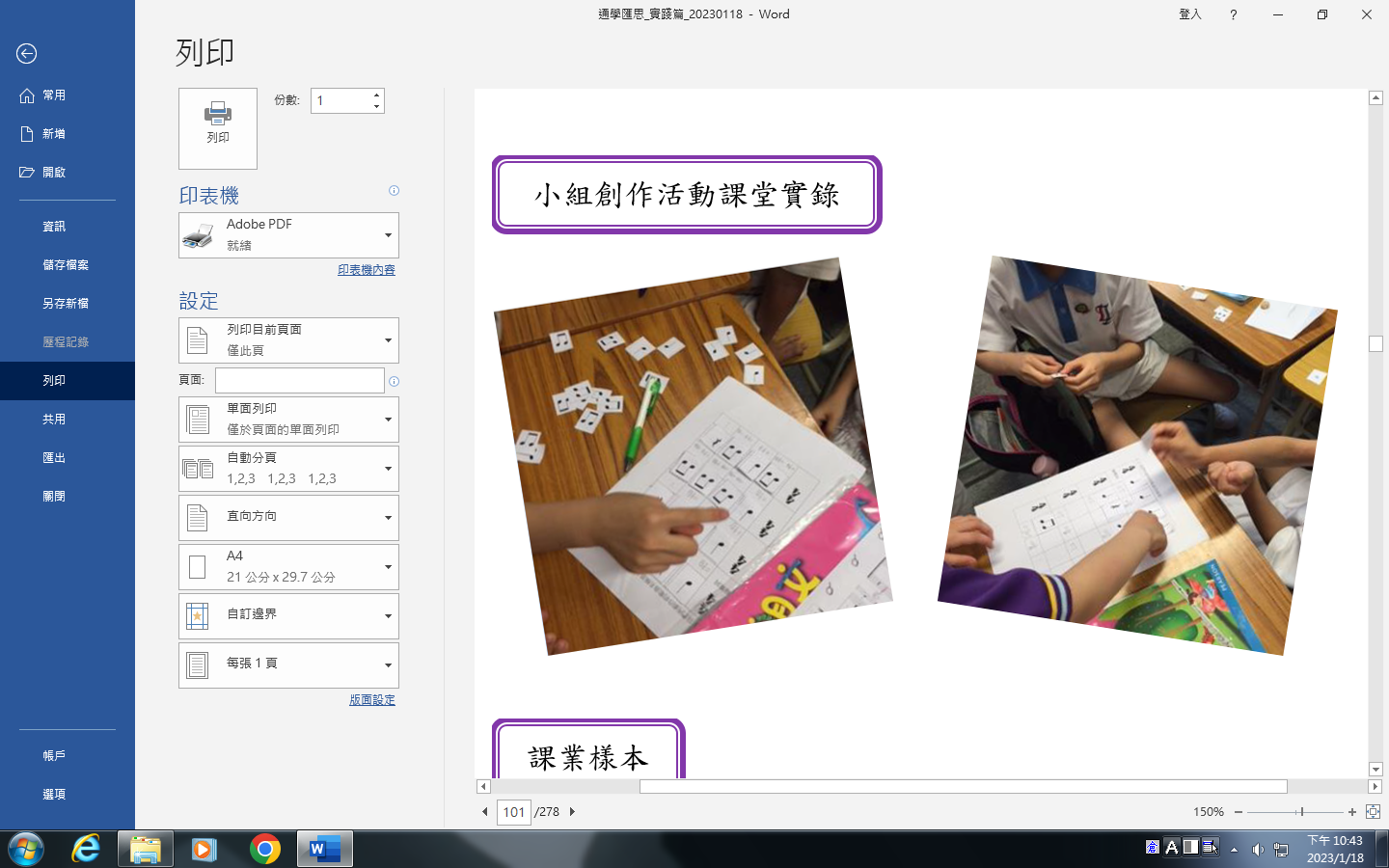 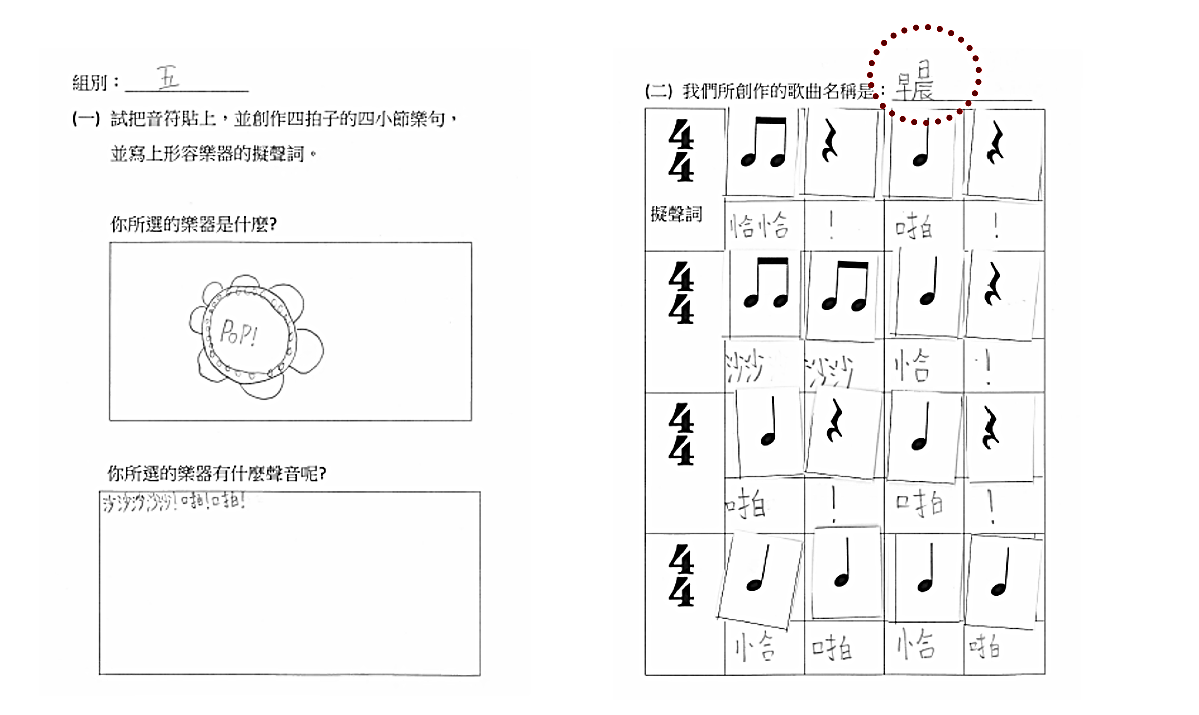 教學步驟說明第一、二教節（中文科）一、	引入展示沙鈴（香港一般稱作「沙槌」），請學生說說它是甚麼東西，引入課題。藉實物提高學習興趣。二、	發展展示圖畫書的封面，請學生細心觀察圖畫，猜想故事主角和內容，包括主角表演的心情或遭遇。引領思維閱讀：觀察封面，猜想內容。共同閱讀故事，一起分享、討論。故事有哪幾個角色？他們打算做甚麼？鳥窩頭和捲捲毛在上午表演過後，綿綿狗為他們做了甚麼？為甚麼綿綿狗表演時，鳥窩頭和捲捲毛會睡着了？綿綿狗的表演怎樣？他的心情怎樣？認識故事的兩個基本元素：人物、事情。鳥窩頭和捲捲毛怎樣鼓勵綿綿狗？如果你是綿綿狗的朋友，你會怎樣安慰他？綿綿狗最後表演成功嗎？為甚麼？情意教育：培養學生的同理心。三、	小結引導學生說出故事中最有趣或印象最深刻的部分，並說一說從故事學到了甚麼。鞏固學生對故事的理解，分享個人感受和發現。教學步驟說明第三、四教節（中文科、音樂科）一、	引入請學生朗讀圖畫書頁4至7，並說說綿綿狗的表演，重已學內容，並指出綿綿狗的表演難度高，在於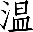 (1)	節拍很快；(2)	頭要左右不停轉來轉去；(3)	手腳要同時一起動。集體模擬綿綿狗表演的節拍。朗讀文本，感知內容。二、	發展認識擬聲詞展示圖畫書頁4至5，請學生說說綿綿狗上下揮動沙鈴時，發出甚麼聲音。板書「沙（恰），嗚」，教師解說：這是模擬沙鈴發出聲音的詞語，叫擬聲詞，又叫象聲詞。擬聲詞也可以模擬動物或其他事物的聲音，例如小狗怎樣叫？小孩哭聲……教師邊提問，邊板書擬聲詞，如下。（教師留意圖畫書所用的「恰」是普通話擬聲詞）深化擬聲詞的認識如果綿綿狗想改用其他敲擊樂器表演，這些樂器會發出甚麼聲音？又可以用哪些擬聲詞去形容呢？預備三角鐵（香港一般稱作「三角」）、刮瓜、馬鈴等樂器，教師敲擊這些樂器以引導學生認識叮叮、呱呱、刮刮等擬聲詞。請學生逐一敲擊樂器，並說出相關擬聲詞。通過活動體驗敲擊樂器的聲音變化，學習不同的擬聲詞。三、	小結引導學生口頭示範課堂上學過的動物或樂器所發出的聲音，並嘗試寫出來。這些詞語叫甚麼詞？還有其他例子嗎？第五、六教節（音樂科、中文科）一、	引入大家還記得綿綿狗的表演嗎？我們也來一次敲擊樂器的表演好嗎？二、	發展學生分組前，講解活動要求：小組自選一款敲擊樂器，寫一寫這樂器會發出的聲音，完成活動工作紙第一題。在真實情境運用擬聲詞。小組創作活動在開始做工作紙第二題前，請學生留意圖畫書：A.	頁5和12擬聲詞的文字排列方式有甚麼特別？（分隔的距離有不同，表示節奏快慢）B.	頁16和17擬聲詞的字體有甚麼特別？（字體由大至小，表示力度強弱的變化）教師提示學生：文字的分隔距離代表不同的節奏型、字體的大小代表力度強弱的變化。從文字的排列，分別認識不同的節奏型及力度強弱的變化。請學生根據綿綿狗和朋友表演的節拍，利用以下的節奏型創作四拍子的節奏句，並寫下創作作品的名稱，完成活動工作紙。掌握節拍特點，配合擬聲詞，創作歌曲。三、	總結請學生分享創作的作品。教師引導學生就作品的不同節奏型，力度強弱的變化，以及與作品名稱的關連作同儕互評，並給予回饋。請學生分組演奏其作品，並根據既定的準則進行自我及同儕評估。進行同儕互評。組別：日期：節奏型擬聲詞節奏型節奏型擬聲詞節奏型節奏型擬聲詞節奏型節奏型擬聲詞節奏型